Aufgabe 5: Ohne WorteFühre die folgenden Aufträge aus.1. Ordne folgenden Piktogrammen die entsprechende Telefonnummer zu.2.	Untersuche diese Telefonnummern. In welchen Situationen werden sie verwendet? Suche Gemeinsamkeiten und teile sie in zwei Gruppen ein. Setze über jede Gruppe einen Titel. Begründe deine Einteilung.Begründung:3.	Arbeitet zu zweit. Wählt eines der oben stehenden Piktogramme aus. Denkt euch eine kurze Geschichte dazu aus. Spielt diese Szene ohne Worte vor (Pantomime). Erraten die andern, um welche Nummer es sich handelt?162Wetterprognosen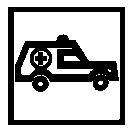 175Störungsaufnahme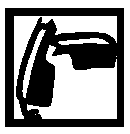 145Vergiftungsnotfälle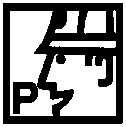 144Sanitätsnotruf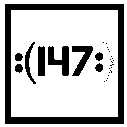 140Strassenhilfe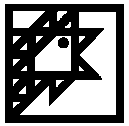 187Lawinenbulletin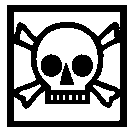 147Telefonhilfe für Kinder und Jugendliche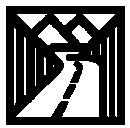 117Polizeinotruf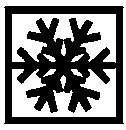 163Strassenzustand, Verkehrsinformationen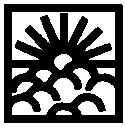 150Automatischer Weckdienst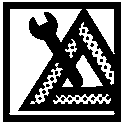 Titel: 	Titel: 	